Р О С С И Й С К А Я   Ф Е Д Е Р А Ц И Я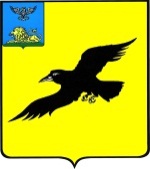 РАСПОРЯЖЕНИЕАДМИНИСТРАЦИИ МУНИЦИПАЛЬНОГО РАЙОНА«ГРАЙВОРОНСКИЙ РАЙОН» БЕЛГОРОДСКОЙ ОБЛАСТИ« 20» декабря 2017 г.                                                                          № 970-рО состоянии воинского учетаи    бронирования    граждан,пребывающих  в   запасе,   натерритории  Грайворонскогорайона по итогам 2017 года	В 2017 году работа комиссии Грайворонского района по бронированию граждан, пребывающих в запасе, была направлена на выполнение требований Положения о воинском учете, утвержденного постановлением Правительства Российской Федерации от 27 ноября 2006 года № 719, Инструкции по бронированию граждан Российской Федерации, пребывающих в запасе Вооруженных Сил РФ, федеральных органов исполнительной власти, имеющих запас, и работающих в органах государственной власти, органах местного самоуправления и организациях, на период мобилизации и на военное время, на создание необходимых условий для обеспечения потребностей органов местного самоуправления и организаций района в трудовых ресурсах путем закрепления (бронирования) за ними необходимого количества руководителей и высококвалифицированных специалистов из числа граждан, пребывающих в запасе, а также обеспечение исполнения гражданами воинской обязанности, установленной действующим законодательством Российской Федерации.   Анализ результатов проверок состояния ведения воинского учета и бронирования граждан, пребывающих в запасе, в организациях и учреждениях района, проведенных в 2017 году мобилизационным отделом администрации района совместно с сотрудниками военного комиссариата     г. Грайворон, Грайворонского и Борисовского районов Белгородской области позволяет сделать вывод, что в целом, состояние ведения воинского учета и бронирования граждан, пребывающих в запасе,  соответствует установленным требованиям.В лучшую сторону отмечается состояние работы по ведению воинского учета и бронирования граждан, пребывающих в запасе, в администрациях Безыменского, Козинского и Смородинского сельских поселений, в ООО «Грайворонский свинокомплекс», АО «Сахарный комбинат «Большевик», управлении образования администрации района.Требует улучшения качество ведения этой работы в администрациях Доброивановского, Дорогощанского и Горьковского сельских поселений, ООО «Колос», ОГКУЗ  «Детский санаторий г. Грайворон», КФХ «Возрождение», ООО «Грайворонский рыбхоз», ЗАО «Аква» и в ряде других организаций района.  Наиболее характерными недостатками в ведении воинского учета и бронирования граждан, пребывающих в запасе, являются:	- несвоевременное внесение изменений учетных данных граждан, пребывающих в запасе, в личные карточки работников (форма Т-2);	- нарушение установленных сроков представления в отдел военного комиссариата Белгородской области по г. Грайворон, Грайворонскому и Борисовскому районам сведений о принятых на работу или уволенных гражданах, пребывающих в запасе, а также других сведений, касающихся ведения воинского учета;	- недостаточная эффективность работы по бронированию работников организаций, имеющих право на предоставление отсрочки от призыва в период мобилизации и в военное время согласно Перечня должностей и профессий.	В целях устранения имеющихся недостатков и совершенствования работы по ведению воинского учета и бронирования граждан, пребывающих в запасе:1. Рекомендовать главам администраций сельских поселений района, руководителям организаций, осуществляющих свою деятельность на территории района, не зависимо от форм собственности:1.1. До 15 февраля 2018 года проанализировать состояние работы по ведению воинского учета и бронирования граждан, пребывающих в запасе, принять меры по устранению имеющих место недостатков и приведению этой работы в соответствие с требованиями действующего законодательства Российской Федерации.1.2. Обеспечить повышение качества работы по бронированию граждан, пребывающих в запасе, в соответствии с требованиями Инструкции по бронированию граждан Российской Федерации, пребывающих в запасе Вооруженных Сил Российской Федерации, федеральных органов исполнительной власти, имеющих запас, и работающих в органах государственной власти, органах местного самоуправления и организациях, на период мобилизации и на военное время, утвержденной постановлением Межведомственной комиссии по вопросам бронирования граждан, пребывающих в запасе, от 3 февраля 2015 года № 664с. 1.3. В целях внедрения автоматизированной обработки данных по воинскому учету и бронированию граждан, пребывающих в запасе, организовать работу по оснащению работников, осуществляющих воинский учет и бронирование в организациях района, программным комплексом ПК «Военно-учетный стол».  1.4. Осуществлять постоянный контроль за исполнением должностных обязанностей лицами, ответственными за ведение военно-учетной работы и бронирования в организации.2. Утвердить итоговый протокол районной конкурсной комиссии по проведению конкурса на лучшую организацию и ведение воинского учета и бронирования граждан, пребывающих в запасе, в Грайворонском районе за 2017 год (прилагается).3. Контроль за исполнением распоряжения возложить на первого заместителя главы администрации района по экономике и финансам – председателя комитета финансов и налоговой политики А.А. Бляшенко.Глава администрации                                                                       Г. Бондарев                                                                                    Утвержден                                                                  распоряжением администрации                                                                          Грайворонского района                                                                от « 20 » декабря 2017 года № 970-рИТОГОВЫЙ ПРОТОКОЛзаседания конкурсной комиссии Грайворонского районапо проведению ежегодного конкурса на лучшую организациюпо ведению воинского учета и бронирования граждан,пребывающих в запасе за 2017 год.« 28 » ноября 2017 года                                                                 г. Грайворон	Конкурсная комиссия по проведению ежегодного конкурса на лучшую организацию по ведению воинского учета и бронирования граждан, пребывающих в запасе, подведя итоги ежегодного конкурса на лучшую организацию по ведению воинского учета и бронирования граждан, пребывающих в запасе, за 2017 год  р е ш и л а:	1. В номинации «Лучшая организация по ведению воинского учета» (среди администраций поселений района) победителями признать:	1-е место – администрация Безыменского сельского поселения (глава администрации поселения – Благодарная Ю.В., ответственная за ведение воинского учета – Устинова Т.Н.);	2-е место – администрация Козинского сельского поселения (глава администрации поселения – Моховенко И.В., ответственная за ведение воинского учета – Фоменко Е.В.),3-е место – администрация Смородинского сельского поселения (глава администрации поселения – Бирюков В.И., ответственная за ведение воинского учета – Гончаренко Т.Н.).	2. В номинации «Лучшая организация по ведению воинского учета и бронирования» (среди организаций района) победителями признать:	1-е место – ООО «Грайворонский свинокомплекс» (генеральный директор – Бондарь Н.Н., ответственная за ведение воинского учета – Лелякова Ю.В.);	2-е место – АО «Сахарный комбинат «Большевик» (генеральный директор – Атаманчук И.Р., ответственная за ведение воинского   учета – Лашина Е.Н.);	3-е место – управление образования администрации района (начальник управления – Бережная С.Н., ответственный за ведение воинского учета – Коломиец М.Н.). Председатель конкурсной комиссии                                       А. БляшенкоСекретарь конкурсной комиссии                                            А. Батулин